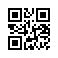 Strana:  1 z Strana:  1 z Strana:  1 z 11111Odběratel:Odběratel:Odběratel:Odběratel:Odběratel:Odběratel:Ústav geoniky AV ČR, v. v. i.
Studentská 1768/9
708 00 OSTRAVA
Česká republikaÚstav geoniky AV ČR, v. v. i.
Studentská 1768/9
708 00 OSTRAVA
Česká republikaÚstav geoniky AV ČR, v. v. i.
Studentská 1768/9
708 00 OSTRAVA
Česká republikaÚstav geoniky AV ČR, v. v. i.
Studentská 1768/9
708 00 OSTRAVA
Česká republikaÚstav geoniky AV ČR, v. v. i.
Studentská 1768/9
708 00 OSTRAVA
Česká republikaÚstav geoniky AV ČR, v. v. i.
Studentská 1768/9
708 00 OSTRAVA
Česká republikaÚstav geoniky AV ČR, v. v. i.
Studentská 1768/9
708 00 OSTRAVA
Česká republikaÚstav geoniky AV ČR, v. v. i.
Studentská 1768/9
708 00 OSTRAVA
Česká republikaÚstav geoniky AV ČR, v. v. i.
Studentská 1768/9
708 00 OSTRAVA
Česká republikaÚstav geoniky AV ČR, v. v. i.
Studentská 1768/9
708 00 OSTRAVA
Česká republikaÚstav geoniky AV ČR, v. v. i.
Studentská 1768/9
708 00 OSTRAVA
Česká republikaÚstav geoniky AV ČR, v. v. i.
Studentská 1768/9
708 00 OSTRAVA
Česká republikaPID:PID:PID:PID:PID:G-UGN/2024/0938G-UGN/2024/0938G-UGN/2024/0938G-UGN/2024/0938G-UGN/2024/0938G-UGN/2024/0938G-UGN/2024/0938G-UGN/2024/0938Odběratel:Odběratel:Odběratel:Ústav geoniky AV ČR, v. v. i.
Studentská 1768/9
708 00 OSTRAVA
Česká republikaÚstav geoniky AV ČR, v. v. i.
Studentská 1768/9
708 00 OSTRAVA
Česká republikaÚstav geoniky AV ČR, v. v. i.
Studentská 1768/9
708 00 OSTRAVA
Česká republikaÚstav geoniky AV ČR, v. v. i.
Studentská 1768/9
708 00 OSTRAVA
Česká republikaÚstav geoniky AV ČR, v. v. i.
Studentská 1768/9
708 00 OSTRAVA
Česká republikaÚstav geoniky AV ČR, v. v. i.
Studentská 1768/9
708 00 OSTRAVA
Česká republikaÚstav geoniky AV ČR, v. v. i.
Studentská 1768/9
708 00 OSTRAVA
Česká republikaÚstav geoniky AV ČR, v. v. i.
Studentská 1768/9
708 00 OSTRAVA
Česká republikaÚstav geoniky AV ČR, v. v. i.
Studentská 1768/9
708 00 OSTRAVA
Česká republikaÚstav geoniky AV ČR, v. v. i.
Studentská 1768/9
708 00 OSTRAVA
Česká republikaÚstav geoniky AV ČR, v. v. i.
Studentská 1768/9
708 00 OSTRAVA
Česká republikaÚstav geoniky AV ČR, v. v. i.
Studentská 1768/9
708 00 OSTRAVA
Česká republikaPID:PID:PID:PID:PID:G-UGN/2024/0938G-UGN/2024/0938G-UGN/2024/0938G-UGN/2024/0938G-UGN/2024/0938G-UGN/2024/0938G-UGN/2024/0938G-UGN/2024/09382455019924550199Odběratel:Odběratel:Odběratel:Ústav geoniky AV ČR, v. v. i.
Studentská 1768/9
708 00 OSTRAVA
Česká republikaÚstav geoniky AV ČR, v. v. i.
Studentská 1768/9
708 00 OSTRAVA
Česká republikaÚstav geoniky AV ČR, v. v. i.
Studentská 1768/9
708 00 OSTRAVA
Česká republikaÚstav geoniky AV ČR, v. v. i.
Studentská 1768/9
708 00 OSTRAVA
Česká republikaÚstav geoniky AV ČR, v. v. i.
Studentská 1768/9
708 00 OSTRAVA
Česká republikaÚstav geoniky AV ČR, v. v. i.
Studentská 1768/9
708 00 OSTRAVA
Česká republikaÚstav geoniky AV ČR, v. v. i.
Studentská 1768/9
708 00 OSTRAVA
Česká republikaÚstav geoniky AV ČR, v. v. i.
Studentská 1768/9
708 00 OSTRAVA
Česká republikaÚstav geoniky AV ČR, v. v. i.
Studentská 1768/9
708 00 OSTRAVA
Česká republikaÚstav geoniky AV ČR, v. v. i.
Studentská 1768/9
708 00 OSTRAVA
Česká republikaÚstav geoniky AV ČR, v. v. i.
Studentská 1768/9
708 00 OSTRAVA
Česká republikaÚstav geoniky AV ČR, v. v. i.
Studentská 1768/9
708 00 OSTRAVA
Česká republikaPID:PID:PID:PID:PID:G-UGN/2024/0938G-UGN/2024/0938G-UGN/2024/0938G-UGN/2024/0938G-UGN/2024/0938G-UGN/2024/0938G-UGN/2024/0938G-UGN/2024/09382455019924550199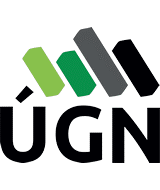 Ústav geoniky AV ČR, v. v. i.
Studentská 1768/9
708 00 OSTRAVA
Česká republikaÚstav geoniky AV ČR, v. v. i.
Studentská 1768/9
708 00 OSTRAVA
Česká republikaÚstav geoniky AV ČR, v. v. i.
Studentská 1768/9
708 00 OSTRAVA
Česká republikaÚstav geoniky AV ČR, v. v. i.
Studentská 1768/9
708 00 OSTRAVA
Česká republikaÚstav geoniky AV ČR, v. v. i.
Studentská 1768/9
708 00 OSTRAVA
Česká republikaÚstav geoniky AV ČR, v. v. i.
Studentská 1768/9
708 00 OSTRAVA
Česká republikaÚstav geoniky AV ČR, v. v. i.
Studentská 1768/9
708 00 OSTRAVA
Česká republikaÚstav geoniky AV ČR, v. v. i.
Studentská 1768/9
708 00 OSTRAVA
Česká republikaÚstav geoniky AV ČR, v. v. i.
Studentská 1768/9
708 00 OSTRAVA
Česká republikaÚstav geoniky AV ČR, v. v. i.
Studentská 1768/9
708 00 OSTRAVA
Česká republikaÚstav geoniky AV ČR, v. v. i.
Studentská 1768/9
708 00 OSTRAVA
Česká republikaÚstav geoniky AV ČR, v. v. i.
Studentská 1768/9
708 00 OSTRAVA
Česká republikaSmlouva:Smlouva:Smlouva:Smlouva:Smlouva:2455019924550199Ústav geoniky AV ČR, v. v. i.
Studentská 1768/9
708 00 OSTRAVA
Česká republikaÚstav geoniky AV ČR, v. v. i.
Studentská 1768/9
708 00 OSTRAVA
Česká republikaÚstav geoniky AV ČR, v. v. i.
Studentská 1768/9
708 00 OSTRAVA
Česká republikaÚstav geoniky AV ČR, v. v. i.
Studentská 1768/9
708 00 OSTRAVA
Česká republikaÚstav geoniky AV ČR, v. v. i.
Studentská 1768/9
708 00 OSTRAVA
Česká republikaÚstav geoniky AV ČR, v. v. i.
Studentská 1768/9
708 00 OSTRAVA
Česká republikaÚstav geoniky AV ČR, v. v. i.
Studentská 1768/9
708 00 OSTRAVA
Česká republikaÚstav geoniky AV ČR, v. v. i.
Studentská 1768/9
708 00 OSTRAVA
Česká republikaÚstav geoniky AV ČR, v. v. i.
Studentská 1768/9
708 00 OSTRAVA
Česká republikaÚstav geoniky AV ČR, v. v. i.
Studentská 1768/9
708 00 OSTRAVA
Česká republikaÚstav geoniky AV ČR, v. v. i.
Studentská 1768/9
708 00 OSTRAVA
Česká republikaÚstav geoniky AV ČR, v. v. i.
Studentská 1768/9
708 00 OSTRAVA
Česká republika2455019924550199Ústav geoniky AV ČR, v. v. i.
Studentská 1768/9
708 00 OSTRAVA
Česká republikaÚstav geoniky AV ČR, v. v. i.
Studentská 1768/9
708 00 OSTRAVA
Česká republikaÚstav geoniky AV ČR, v. v. i.
Studentská 1768/9
708 00 OSTRAVA
Česká republikaÚstav geoniky AV ČR, v. v. i.
Studentská 1768/9
708 00 OSTRAVA
Česká republikaÚstav geoniky AV ČR, v. v. i.
Studentská 1768/9
708 00 OSTRAVA
Česká republikaÚstav geoniky AV ČR, v. v. i.
Studentská 1768/9
708 00 OSTRAVA
Česká republikaÚstav geoniky AV ČR, v. v. i.
Studentská 1768/9
708 00 OSTRAVA
Česká republikaÚstav geoniky AV ČR, v. v. i.
Studentská 1768/9
708 00 OSTRAVA
Česká republikaÚstav geoniky AV ČR, v. v. i.
Studentská 1768/9
708 00 OSTRAVA
Česká republikaÚstav geoniky AV ČR, v. v. i.
Studentská 1768/9
708 00 OSTRAVA
Česká republikaÚstav geoniky AV ČR, v. v. i.
Studentská 1768/9
708 00 OSTRAVA
Česká republikaÚstav geoniky AV ČR, v. v. i.
Studentská 1768/9
708 00 OSTRAVA
Česká republikaČíslo účtu:Číslo účtu:Číslo účtu:Číslo účtu:Číslo účtu:10427761/071010427761/071010427761/071010427761/071010427761/071010427761/071010427761/071010427761/07102455019924550199Ústav geoniky AV ČR, v. v. i.
Studentská 1768/9
708 00 OSTRAVA
Česká republikaÚstav geoniky AV ČR, v. v. i.
Studentská 1768/9
708 00 OSTRAVA
Česká republikaÚstav geoniky AV ČR, v. v. i.
Studentská 1768/9
708 00 OSTRAVA
Česká republikaÚstav geoniky AV ČR, v. v. i.
Studentská 1768/9
708 00 OSTRAVA
Česká republikaÚstav geoniky AV ČR, v. v. i.
Studentská 1768/9
708 00 OSTRAVA
Česká republikaÚstav geoniky AV ČR, v. v. i.
Studentská 1768/9
708 00 OSTRAVA
Česká republikaÚstav geoniky AV ČR, v. v. i.
Studentská 1768/9
708 00 OSTRAVA
Česká republikaÚstav geoniky AV ČR, v. v. i.
Studentská 1768/9
708 00 OSTRAVA
Česká republikaÚstav geoniky AV ČR, v. v. i.
Studentská 1768/9
708 00 OSTRAVA
Česká republikaÚstav geoniky AV ČR, v. v. i.
Studentská 1768/9
708 00 OSTRAVA
Česká republikaÚstav geoniky AV ČR, v. v. i.
Studentská 1768/9
708 00 OSTRAVA
Česká republikaÚstav geoniky AV ČR, v. v. i.
Studentská 1768/9
708 00 OSTRAVA
Česká republikaPeněžní ústav:Peněžní ústav:Peněžní ústav:Peněžní ústav:Peněžní ústav:Česká národní bankaČeská národní bankaČeská národní bankaČeská národní bankaČeská národní bankaČeská národní bankaČeská národní bankaČeská národní banka2455019924550199Ústav geoniky AV ČR, v. v. i.
Studentská 1768/9
708 00 OSTRAVA
Česká republikaÚstav geoniky AV ČR, v. v. i.
Studentská 1768/9
708 00 OSTRAVA
Česká republikaÚstav geoniky AV ČR, v. v. i.
Studentská 1768/9
708 00 OSTRAVA
Česká republikaÚstav geoniky AV ČR, v. v. i.
Studentská 1768/9
708 00 OSTRAVA
Česká republikaÚstav geoniky AV ČR, v. v. i.
Studentská 1768/9
708 00 OSTRAVA
Česká republikaÚstav geoniky AV ČR, v. v. i.
Studentská 1768/9
708 00 OSTRAVA
Česká republikaÚstav geoniky AV ČR, v. v. i.
Studentská 1768/9
708 00 OSTRAVA
Česká republikaÚstav geoniky AV ČR, v. v. i.
Studentská 1768/9
708 00 OSTRAVA
Česká republikaÚstav geoniky AV ČR, v. v. i.
Studentská 1768/9
708 00 OSTRAVA
Česká republikaÚstav geoniky AV ČR, v. v. i.
Studentská 1768/9
708 00 OSTRAVA
Česká republikaÚstav geoniky AV ČR, v. v. i.
Studentská 1768/9
708 00 OSTRAVA
Česká republikaÚstav geoniky AV ČR, v. v. i.
Studentská 1768/9
708 00 OSTRAVA
Česká republika24550199245501992455019924550199Dodavatel:Dodavatel:Dodavatel:Dodavatel:Dodavatel:Dodavatel:Dodavatel:2455019924550199DIČ:DIČ:DIČ:CZ68145535CZ68145535CZ68145535CZ68145535Dodavatel:Dodavatel:Dodavatel:Dodavatel:Dodavatel:Dodavatel:Dodavatel:2455019924550199DIČ:DIČ:DIČ:CZ68145535CZ68145535CZ68145535CZ68145535IČ:IČ:4962181549621815496218154962181549621815DIČ:DIČ:CZ49621815CZ49621815CZ49621815CZ49621815CZ49621815CZ496218152455019924550199IČ:IČ:IČ:68145535681455356814553568145535IČ:IČ:4962181549621815496218154962181549621815DIČ:DIČ:CZ49621815CZ49621815CZ49621815CZ49621815CZ49621815CZ496218152455019924550199IČ:IČ:IČ:681455356814553568145535681455352455019924550199IČ:IČ:IČ:681455356814553568145535681455352455019924550199IČ:IČ:IČ:6814553568145535681455356814553524550199245501992455019924550199Konečný příjemce:Konečný příjemce:Konečný příjemce:Konečný příjemce:Konečný příjemce:Konečný příjemce:Konečný příjemce:Konečný příjemce:Konečný příjemce:Konečný příjemce:245501992455019924550199245501992455019924550199Platnost objednávky do:Platnost objednávky do:Platnost objednávky do:Platnost objednávky do:Platnost objednávky do:Platnost objednávky do:Platnost objednávky do:Platnost objednávky do:28.06.202428.06.202428.06.202428.06.202428.06.2024Termín dodání:Termín dodání:Termín dodání:Termín dodání:Termín dodání:Termín dodání:Termín dodání:24.05.202424.05.202424.05.202424.05.202424.05.2024Forma úhrady:Forma úhrady:Forma úhrady:Forma úhrady:Forma úhrady:Forma úhrady:Forma úhrady:PříkazemPříkazemPříkazemPříkazemPříkazemForma úhrady:Forma úhrady:Forma úhrady:Forma úhrady:Forma úhrady:Forma úhrady:Forma úhrady:PříkazemPříkazemPříkazemPříkazemPříkazemForma úhrady:Forma úhrady:Forma úhrady:Forma úhrady:Forma úhrady:Forma úhrady:Forma úhrady:PříkazemPříkazemPříkazemPříkazemPříkazemTermín úhrady:Termín úhrady:Termín úhrady:Termín úhrady:Termín úhrady:Termín úhrady:Termín úhrady:Termín úhrady:Termín úhrady:Termín úhrady:Termín úhrady:Termín úhrady:Termín úhrady:Termín úhrady:Na faktuře uveďte, prosím, vždy číslo této objednávky. V případě zaslání faktury elektronicky zašlete na adresu: fakturace@ugn.cas.cz.
V případě, že tato objednávka podléhá zveřejnění prostřednictvím veřejného registru smluv dle zákona c. 340/2015 Sb., obě smluvní strany souhlasí s jejím uveřejněním.Na faktuře uveďte, prosím, vždy číslo této objednávky. V případě zaslání faktury elektronicky zašlete na adresu: fakturace@ugn.cas.cz.
V případě, že tato objednávka podléhá zveřejnění prostřednictvím veřejného registru smluv dle zákona c. 340/2015 Sb., obě smluvní strany souhlasí s jejím uveřejněním.Na faktuře uveďte, prosím, vždy číslo této objednávky. V případě zaslání faktury elektronicky zašlete na adresu: fakturace@ugn.cas.cz.
V případě, že tato objednávka podléhá zveřejnění prostřednictvím veřejného registru smluv dle zákona c. 340/2015 Sb., obě smluvní strany souhlasí s jejím uveřejněním.Na faktuře uveďte, prosím, vždy číslo této objednávky. V případě zaslání faktury elektronicky zašlete na adresu: fakturace@ugn.cas.cz.
V případě, že tato objednávka podléhá zveřejnění prostřednictvím veřejného registru smluv dle zákona c. 340/2015 Sb., obě smluvní strany souhlasí s jejím uveřejněním.Na faktuře uveďte, prosím, vždy číslo této objednávky. V případě zaslání faktury elektronicky zašlete na adresu: fakturace@ugn.cas.cz.
V případě, že tato objednávka podléhá zveřejnění prostřednictvím veřejného registru smluv dle zákona c. 340/2015 Sb., obě smluvní strany souhlasí s jejím uveřejněním.Na faktuře uveďte, prosím, vždy číslo této objednávky. V případě zaslání faktury elektronicky zašlete na adresu: fakturace@ugn.cas.cz.
V případě, že tato objednávka podléhá zveřejnění prostřednictvím veřejného registru smluv dle zákona c. 340/2015 Sb., obě smluvní strany souhlasí s jejím uveřejněním.Na faktuře uveďte, prosím, vždy číslo této objednávky. V případě zaslání faktury elektronicky zašlete na adresu: fakturace@ugn.cas.cz.
V případě, že tato objednávka podléhá zveřejnění prostřednictvím veřejného registru smluv dle zákona c. 340/2015 Sb., obě smluvní strany souhlasí s jejím uveřejněním.Na faktuře uveďte, prosím, vždy číslo této objednávky. V případě zaslání faktury elektronicky zašlete na adresu: fakturace@ugn.cas.cz.
V případě, že tato objednávka podléhá zveřejnění prostřednictvím veřejného registru smluv dle zákona c. 340/2015 Sb., obě smluvní strany souhlasí s jejím uveřejněním.Na faktuře uveďte, prosím, vždy číslo této objednávky. V případě zaslání faktury elektronicky zašlete na adresu: fakturace@ugn.cas.cz.
V případě, že tato objednávka podléhá zveřejnění prostřednictvím veřejného registru smluv dle zákona c. 340/2015 Sb., obě smluvní strany souhlasí s jejím uveřejněním.Na faktuře uveďte, prosím, vždy číslo této objednávky. V případě zaslání faktury elektronicky zašlete na adresu: fakturace@ugn.cas.cz.
V případě, že tato objednávka podléhá zveřejnění prostřednictvím veřejného registru smluv dle zákona c. 340/2015 Sb., obě smluvní strany souhlasí s jejím uveřejněním.Na faktuře uveďte, prosím, vždy číslo této objednávky. V případě zaslání faktury elektronicky zašlete na adresu: fakturace@ugn.cas.cz.
V případě, že tato objednávka podléhá zveřejnění prostřednictvím veřejného registru smluv dle zákona c. 340/2015 Sb., obě smluvní strany souhlasí s jejím uveřejněním.Na faktuře uveďte, prosím, vždy číslo této objednávky. V případě zaslání faktury elektronicky zašlete na adresu: fakturace@ugn.cas.cz.
V případě, že tato objednávka podléhá zveřejnění prostřednictvím veřejného registru smluv dle zákona c. 340/2015 Sb., obě smluvní strany souhlasí s jejím uveřejněním.Na faktuře uveďte, prosím, vždy číslo této objednávky. V případě zaslání faktury elektronicky zašlete na adresu: fakturace@ugn.cas.cz.
V případě, že tato objednávka podléhá zveřejnění prostřednictvím veřejného registru smluv dle zákona c. 340/2015 Sb., obě smluvní strany souhlasí s jejím uveřejněním.Na faktuře uveďte, prosím, vždy číslo této objednávky. V případě zaslání faktury elektronicky zašlete na adresu: fakturace@ugn.cas.cz.
V případě, že tato objednávka podléhá zveřejnění prostřednictvím veřejného registru smluv dle zákona c. 340/2015 Sb., obě smluvní strany souhlasí s jejím uveřejněním.Na faktuře uveďte, prosím, vždy číslo této objednávky. V případě zaslání faktury elektronicky zašlete na adresu: fakturace@ugn.cas.cz.
V případě, že tato objednávka podléhá zveřejnění prostřednictvím veřejného registru smluv dle zákona c. 340/2015 Sb., obě smluvní strany souhlasí s jejím uveřejněním.Na faktuře uveďte, prosím, vždy číslo této objednávky. V případě zaslání faktury elektronicky zašlete na adresu: fakturace@ugn.cas.cz.
V případě, že tato objednávka podléhá zveřejnění prostřednictvím veřejného registru smluv dle zákona c. 340/2015 Sb., obě smluvní strany souhlasí s jejím uveřejněním.Na faktuře uveďte, prosím, vždy číslo této objednávky. V případě zaslání faktury elektronicky zašlete na adresu: fakturace@ugn.cas.cz.
V případě, že tato objednávka podléhá zveřejnění prostřednictvím veřejného registru smluv dle zákona c. 340/2015 Sb., obě smluvní strany souhlasí s jejím uveřejněním.Na faktuře uveďte, prosím, vždy číslo této objednávky. V případě zaslání faktury elektronicky zašlete na adresu: fakturace@ugn.cas.cz.
V případě, že tato objednávka podléhá zveřejnění prostřednictvím veřejného registru smluv dle zákona c. 340/2015 Sb., obě smluvní strany souhlasí s jejím uveřejněním.Na faktuře uveďte, prosím, vždy číslo této objednávky. V případě zaslání faktury elektronicky zašlete na adresu: fakturace@ugn.cas.cz.
V případě, že tato objednávka podléhá zveřejnění prostřednictvím veřejného registru smluv dle zákona c. 340/2015 Sb., obě smluvní strany souhlasí s jejím uveřejněním.Na faktuře uveďte, prosím, vždy číslo této objednávky. V případě zaslání faktury elektronicky zašlete na adresu: fakturace@ugn.cas.cz.
V případě, že tato objednávka podléhá zveřejnění prostřednictvím veřejného registru smluv dle zákona c. 340/2015 Sb., obě smluvní strany souhlasí s jejím uveřejněním.Na faktuře uveďte, prosím, vždy číslo této objednávky. V případě zaslání faktury elektronicky zašlete na adresu: fakturace@ugn.cas.cz.
V případě, že tato objednávka podléhá zveřejnění prostřednictvím veřejného registru smluv dle zákona c. 340/2015 Sb., obě smluvní strany souhlasí s jejím uveřejněním.Na faktuře uveďte, prosím, vždy číslo této objednávky. V případě zaslání faktury elektronicky zašlete na adresu: fakturace@ugn.cas.cz.
V případě, že tato objednávka podléhá zveřejnění prostřednictvím veřejného registru smluv dle zákona c. 340/2015 Sb., obě smluvní strany souhlasí s jejím uveřejněním.Na faktuře uveďte, prosím, vždy číslo této objednávky. V případě zaslání faktury elektronicky zašlete na adresu: fakturace@ugn.cas.cz.
V případě, že tato objednávka podléhá zveřejnění prostřednictvím veřejného registru smluv dle zákona c. 340/2015 Sb., obě smluvní strany souhlasí s jejím uveřejněním.Na faktuře uveďte, prosím, vždy číslo této objednávky. V případě zaslání faktury elektronicky zašlete na adresu: fakturace@ugn.cas.cz.
V případě, že tato objednávka podléhá zveřejnění prostřednictvím veřejného registru smluv dle zákona c. 340/2015 Sb., obě smluvní strany souhlasí s jejím uveřejněním.Na faktuře uveďte, prosím, vždy číslo této objednávky. V případě zaslání faktury elektronicky zašlete na adresu: fakturace@ugn.cas.cz.
V případě, že tato objednávka podléhá zveřejnění prostřednictvím veřejného registru smluv dle zákona c. 340/2015 Sb., obě smluvní strany souhlasí s jejím uveřejněním.Na faktuře uveďte, prosím, vždy číslo této objednávky. V případě zaslání faktury elektronicky zašlete na adresu: fakturace@ugn.cas.cz.
V případě, že tato objednávka podléhá zveřejnění prostřednictvím veřejného registru smluv dle zákona c. 340/2015 Sb., obě smluvní strany souhlasí s jejím uveřejněním.Na faktuře uveďte, prosím, vždy číslo této objednávky. V případě zaslání faktury elektronicky zašlete na adresu: fakturace@ugn.cas.cz.
V případě, že tato objednávka podléhá zveřejnění prostřednictvím veřejného registru smluv dle zákona c. 340/2015 Sb., obě smluvní strany souhlasí s jejím uveřejněním.Na faktuře uveďte, prosím, vždy číslo této objednávky. V případě zaslání faktury elektronicky zašlete na adresu: fakturace@ugn.cas.cz.
V případě, že tato objednávka podléhá zveřejnění prostřednictvím veřejného registru smluv dle zákona c. 340/2015 Sb., obě smluvní strany souhlasí s jejím uveřejněním.Objednáváme u Vás dle Cenové nabídky č. 24-OM23Objednáváme u Vás dle Cenové nabídky č. 24-OM23Objednáváme u Vás dle Cenové nabídky č. 24-OM23Objednáváme u Vás dle Cenové nabídky č. 24-OM23Objednáváme u Vás dle Cenové nabídky č. 24-OM23Objednáváme u Vás dle Cenové nabídky č. 24-OM23Objednáváme u Vás dle Cenové nabídky č. 24-OM23Objednáváme u Vás dle Cenové nabídky č. 24-OM23Objednáváme u Vás dle Cenové nabídky č. 24-OM23Objednáváme u Vás dle Cenové nabídky č. 24-OM23Objednáváme u Vás dle Cenové nabídky č. 24-OM23Objednáváme u Vás dle Cenové nabídky č. 24-OM23Objednáváme u Vás dle Cenové nabídky č. 24-OM23Objednáváme u Vás dle Cenové nabídky č. 24-OM23Objednáváme u Vás dle Cenové nabídky č. 24-OM23Objednáváme u Vás dle Cenové nabídky č. 24-OM23Objednáváme u Vás dle Cenové nabídky č. 24-OM23Objednáváme u Vás dle Cenové nabídky č. 24-OM23Objednáváme u Vás dle Cenové nabídky č. 24-OM23Objednáváme u Vás dle Cenové nabídky č. 24-OM23Objednáváme u Vás dle Cenové nabídky č. 24-OM23Objednáváme u Vás dle Cenové nabídky č. 24-OM23Objednáváme u Vás dle Cenové nabídky č. 24-OM23Objednáváme u Vás dle Cenové nabídky č. 24-OM23Objednáváme u Vás dle Cenové nabídky č. 24-OM23Objednáváme u Vás dle Cenové nabídky č. 24-OM23Objednáváme u Vás dle Cenové nabídky č. 24-OM23Objednáváme u Vás dle Cenové nabídky č. 24-OM23PoložkaPoložkaPoložkaPoložkaPoložkaPoložkaPoložkaPoložkaPoložkaPoložkaPoložkaPoložkaPoložkaPoložkaPoložkaPoložkaPoložkaPoložkaPoložkaPoložkaPoložkaPoložkaPoložkaPoložkaPoložkaPoložkaPoložkaPoložkaPoložkaReferenční čísloReferenční čísloReferenční čísloReferenční čísloReferenční čísloMnožstvíMnožstvíMnožstvíMJMJMJMJMJMJCena/MJ vč. DPHCena/MJ vč. DPHCena/MJ vč. DPHCena/MJ vč. DPHCena/MJ vč. DPHCelkem vč. DPHCelkem vč. DPHCelkem vč. DPHCelkem vč. DPHCelkem vč. DPHCelkem vč. DPHCelkem vč. DPHCelkem vč. DPHCelkem vč. DPHCelkem vč. DPHOprava hydraulické jednotky  - výměna řídící jednotky s displejemOprava hydraulické jednotky  - výměna řídící jednotky s displejemOprava hydraulické jednotky  - výměna řídící jednotky s displejemOprava hydraulické jednotky  - výměna řídící jednotky s displejemOprava hydraulické jednotky  - výměna řídící jednotky s displejemOprava hydraulické jednotky  - výměna řídící jednotky s displejemOprava hydraulické jednotky  - výměna řídící jednotky s displejemOprava hydraulické jednotky  - výměna řídící jednotky s displejemOprava hydraulické jednotky  - výměna řídící jednotky s displejemOprava hydraulické jednotky  - výměna řídící jednotky s displejemOprava hydraulické jednotky  - výměna řídící jednotky s displejemOprava hydraulické jednotky  - výměna řídící jednotky s displejemOprava hydraulické jednotky  - výměna řídící jednotky s displejemOprava hydraulické jednotky  - výměna řídící jednotky s displejemOprava hydraulické jednotky  - výměna řídící jednotky s displejemOprava hydraulické jednotky  - výměna řídící jednotky s displejemOprava hydraulické jednotky  - výměna řídící jednotky s displejemOprava hydraulické jednotky  - výměna řídící jednotky s displejemOprava hydraulické jednotky  - výměna řídící jednotky s displejemOprava hydraulické jednotky  - výměna řídící jednotky s displejemOprava hydraulické jednotky  - výměna řídící jednotky s displejemOprava hydraulické jednotky  - výměna řídící jednotky s displejemOprava hydraulické jednotky  - výměna řídící jednotky s displejemOprava hydraulické jednotky  - výměna řídící jednotky s displejemOprava hydraulické jednotky  - výměna řídící jednotky s displejemOprava hydraulické jednotky  - výměna řídící jednotky s displejemOprava hydraulické jednotky  - výměna řídící jednotky s displejemOprava hydraulické jednotky  - výměna řídící jednotky s displejemOprava hydraulické jednotky  - výměna řídící jednotky s displejemDPHDPHDPHDPHDPHDPHDPHDPHDPHDPHDPHDPHDPHDPHDPHDPHDPHDPHDPHDPHDPHDPHDPHDPHDPHDPHDPHDPHDPHDatum vystavení:Datum vystavení:Datum vystavení:Datum vystavení:Datum vystavení:Datum vystavení:22.04.202422.04.202422.04.2024Vystavil:
Ing. Jaskulová Lenka
Tel.: , Fax: E-mail:                                                                      ...................
                                                                          Razítko, podpisVystavil:
Ing. Jaskulová Lenka
Tel.: , Fax: E-mail:                                                                      ...................
                                                                          Razítko, podpisVystavil:
Ing. Jaskulová Lenka
Tel.: , Fax: E-mail:                                                                      ...................
                                                                          Razítko, podpisVystavil:
Ing. Jaskulová Lenka
Tel.: , Fax: E-mail:                                                                      ...................
                                                                          Razítko, podpisVystavil:
Ing. Jaskulová Lenka
Tel.: , Fax: E-mail:                                                                      ...................
                                                                          Razítko, podpisVystavil:
Ing. Jaskulová Lenka
Tel.: , Fax: E-mail:                                                                      ...................
                                                                          Razítko, podpisVystavil:
Ing. Jaskulová Lenka
Tel.: , Fax: E-mail:                                                                      ...................
                                                                          Razítko, podpisVystavil:
Ing. Jaskulová Lenka
Tel.: , Fax: E-mail:                                                                      ...................
                                                                          Razítko, podpisVystavil:
Ing. Jaskulová Lenka
Tel.: , Fax: E-mail:                                                                      ...................
                                                                          Razítko, podpisVystavil:
Ing. Jaskulová Lenka
Tel.: , Fax: E-mail:                                                                      ...................
                                                                          Razítko, podpisVystavil:
Ing. Jaskulová Lenka
Tel.: , Fax: E-mail:                                                                      ...................
                                                                          Razítko, podpisVystavil:
Ing. Jaskulová Lenka
Tel.: , Fax: E-mail:                                                                      ...................
                                                                          Razítko, podpisVystavil:
Ing. Jaskulová Lenka
Tel.: , Fax: E-mail:                                                                      ...................
                                                                          Razítko, podpisVystavil:
Ing. Jaskulová Lenka
Tel.: , Fax: E-mail:                                                                      ...................
                                                                          Razítko, podpisVystavil:
Ing. Jaskulová Lenka
Tel.: , Fax: E-mail:                                                                      ...................
                                                                          Razítko, podpisVystavil:
Ing. Jaskulová Lenka
Tel.: , Fax: E-mail:                                                                      ...................
                                                                          Razítko, podpisVystavil:
Ing. Jaskulová Lenka
Tel.: , Fax: E-mail:                                                                      ...................
                                                                          Razítko, podpisVystavil:
Ing. Jaskulová Lenka
Tel.: , Fax: E-mail:                                                                      ...................
                                                                          Razítko, podpisVystavil:
Ing. Jaskulová Lenka
Tel.: , Fax: E-mail:                                                                      ...................
                                                                          Razítko, podpisVystavil:
Ing. Jaskulová Lenka
Tel.: , Fax: E-mail:                                                                      ...................
                                                                          Razítko, podpisVystavil:
Ing. Jaskulová Lenka
Tel.: , Fax: E-mail:                                                                      ...................
                                                                          Razítko, podpisVystavil:
Ing. Jaskulová Lenka
Tel.: , Fax: E-mail:                                                                      ...................
                                                                          Razítko, podpisVystavil:
Ing. Jaskulová Lenka
Tel.: , Fax: E-mail:                                                                      ...................
                                                                          Razítko, podpisVystavil:
Ing. Jaskulová Lenka
Tel.: , Fax: E-mail:                                                                      ...................
                                                                          Razítko, podpisVystavil:
Ing. Jaskulová Lenka
Tel.: , Fax: E-mail:                                                                      ...................
                                                                          Razítko, podpisVystavil:
Ing. Jaskulová Lenka
Tel.: , Fax: E-mail:                                                                      ...................
                                                                          Razítko, podpisVystavil:
Ing. Jaskulová Lenka
Tel.: , Fax: E-mail:                                                                      ...................
                                                                          Razítko, podpisVystavil:
Ing. Jaskulová Lenka
Tel.: , Fax: E-mail:                                                                      ...................
                                                                          Razítko, podpisVystavil:
Ing. Jaskulová Lenka
Tel.: , Fax: E-mail:                                                                      ...................
                                                                          Razítko, podpisInterní údaje objednatele : 108001 \ 100 \ 820211 OPRAVY \ 0888   Deník: 55 \ VERSO VZInterní údaje objednatele : 108001 \ 100 \ 820211 OPRAVY \ 0888   Deník: 55 \ VERSO VZInterní údaje objednatele : 108001 \ 100 \ 820211 OPRAVY \ 0888   Deník: 55 \ VERSO VZInterní údaje objednatele : 108001 \ 100 \ 820211 OPRAVY \ 0888   Deník: 55 \ VERSO VZInterní údaje objednatele : 108001 \ 100 \ 820211 OPRAVY \ 0888   Deník: 55 \ VERSO VZInterní údaje objednatele : 108001 \ 100 \ 820211 OPRAVY \ 0888   Deník: 55 \ VERSO VZInterní údaje objednatele : 108001 \ 100 \ 820211 OPRAVY \ 0888   Deník: 55 \ VERSO VZInterní údaje objednatele : 108001 \ 100 \ 820211 OPRAVY \ 0888   Deník: 55 \ VERSO VZInterní údaje objednatele : 108001 \ 100 \ 820211 OPRAVY \ 0888   Deník: 55 \ VERSO VZInterní údaje objednatele : 108001 \ 100 \ 820211 OPRAVY \ 0888   Deník: 55 \ VERSO VZInterní údaje objednatele : 108001 \ 100 \ 820211 OPRAVY \ 0888   Deník: 55 \ VERSO VZInterní údaje objednatele : 108001 \ 100 \ 820211 OPRAVY \ 0888   Deník: 55 \ VERSO VZInterní údaje objednatele : 108001 \ 100 \ 820211 OPRAVY \ 0888   Deník: 55 \ VERSO VZInterní údaje objednatele : 108001 \ 100 \ 820211 OPRAVY \ 0888   Deník: 55 \ VERSO VZInterní údaje objednatele : 108001 \ 100 \ 820211 OPRAVY \ 0888   Deník: 55 \ VERSO VZInterní údaje objednatele : 108001 \ 100 \ 820211 OPRAVY \ 0888   Deník: 55 \ VERSO VZInterní údaje objednatele : 108001 \ 100 \ 820211 OPRAVY \ 0888   Deník: 55 \ VERSO VZInterní údaje objednatele : 108001 \ 100 \ 820211 OPRAVY \ 0888   Deník: 55 \ VERSO VZInterní údaje objednatele : 108001 \ 100 \ 820211 OPRAVY \ 0888   Deník: 55 \ VERSO VZInterní údaje objednatele : 108001 \ 100 \ 820211 OPRAVY \ 0888   Deník: 55 \ VERSO VZInterní údaje objednatele : 108001 \ 100 \ 820211 OPRAVY \ 0888   Deník: 55 \ VERSO VZInterní údaje objednatele : 108001 \ 100 \ 820211 OPRAVY \ 0888   Deník: 55 \ VERSO VZInterní údaje objednatele : 108001 \ 100 \ 820211 OPRAVY \ 0888   Deník: 55 \ VERSO VZInterní údaje objednatele : 108001 \ 100 \ 820211 OPRAVY \ 0888   Deník: 55 \ VERSO VZInterní údaje objednatele : 108001 \ 100 \ 820211 OPRAVY \ 0888   Deník: 55 \ VERSO VZInterní údaje objednatele : 108001 \ 100 \ 820211 OPRAVY \ 0888   Deník: 55 \ VERSO VZInterní údaje objednatele : 108001 \ 100 \ 820211 OPRAVY \ 0888   Deník: 55 \ VERSO VZInterní údaje objednatele : 108001 \ 100 \ 820211 OPRAVY \ 0888   Deník: 55 \ VERSO VZZpracováno systémem iFIS  na databázi ORACLE (R)Zpracováno systémem iFIS  na databázi ORACLE (R)Zpracováno systémem iFIS  na databázi ORACLE (R)Zpracováno systémem iFIS  na databázi ORACLE (R)Zpracováno systémem iFIS  na databázi ORACLE (R)Zpracováno systémem iFIS  na databázi ORACLE (R)Zpracováno systémem iFIS  na databázi ORACLE (R)Zpracováno systémem iFIS  na databázi ORACLE (R)Zpracováno systémem iFIS  na databázi ORACLE (R)Zpracováno systémem iFIS  na databázi ORACLE (R)Zpracováno systémem iFIS  na databázi ORACLE (R)Zpracováno systémem iFIS  na databázi ORACLE (R)Zpracováno systémem iFIS  na databázi ORACLE (R)Zpracováno systémem iFIS  na databázi ORACLE (R)Zpracováno systémem iFIS  na databázi ORACLE (R)Zpracováno systémem iFIS  na databázi ORACLE (R)Zpracováno systémem iFIS  na databázi ORACLE (R)Zpracováno systémem iFIS  na databázi ORACLE (R)Zpracováno systémem iFIS  na databázi ORACLE (R)Zpracováno systémem iFIS  na databázi ORACLE (R)Zpracováno systémem iFIS  na databázi ORACLE (R)Zpracováno systémem iFIS  na databázi ORACLE (R)Zpracováno systémem iFIS  na databázi ORACLE (R)Zpracováno systémem iFIS  na databázi ORACLE (R)Zpracováno systémem iFIS  na databázi ORACLE (R)Zpracováno systémem iFIS  na databázi ORACLE (R)Zpracováno systémem iFIS  na databázi ORACLE (R)Zpracováno systémem iFIS  na databázi ORACLE (R)